UNIVERSIDAD CATÓLICA DE EL SALVADOR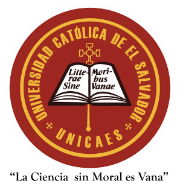 SOLICITUD DE CAMBIO DE CARRERANo de Factura                                                       CICLO  20                                        CARNET:                                                       	¿Ha estudiado anteriormente a la carrera que desea ingresar?       Ilobasco, Enviar esta solicitud debidamente completada por correo electrónico a registro.cri@catolica.edu.sv, junto con los siguientes documentos:Autorización del decanato o estudio previo de equivalencias internas. (solicitarlo por correo electrónico al decanato que corresponde la carrera a la cual se cambiará).Imagen o pdf de su comprobante de pago correspondiente al cambio de carrera.Nombre completo:Carrera anterior:   Carrera a la que desea cambiar Facultad:Teléfono fijo: 	            celular: Correo electrónico: 